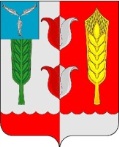 СОБРАНИЕ ДЕПУТАТОВ КРАСНОПАРТИЗАНСКОГО МУНИЦИПАЛЬНОГО РАЙОНА САРАТОВСКОЙ ОБЛАСТИРЕШЕНИЕ
От   28 мая   2020 года	 	 					          №  134 Об установлении пониженной ставки единого налога на вмененный доход для отдельных видов деятельности для части категорий налогоплательщиков на территории Краснопартизанского муниципального района Саратовской областиВ соответствии с Налоговым кодексом  Российской Федерации,  Уставом Краснопартизанского муниципального района, в целях предоставления поддержки организациям и индивидуальным предпринимателям, занятым в сферах деятельности, наиболее пострадавших в условиях ухудшения ситуации в связи с распространением новой коронавирусной инфекции, Собрание депутатов Краснопартизанского муниципального района РЕШИЛО:1. Установить ставку единого налога на вмененный доход в размере 7,5 процентов для организаций и индивидуальных предпринимателей, осуществляющих (по основному виду экономической деятельности) следующие виды экономической деятельности:------------------------------* виды экономической деятельности в соответствии с распоряжением Правительства Российской Федерации от 24 ноября 2016 г. N 2496-р "О перечнях кодов видов деятельности в соответствии с ОКВЭД и кодов услуг в соответствии с ОКПД, относящихся к бытовым услугам".------------------------------2. Настоящее решение вступает в силу со дня его официального опубликования, распространяется на правоотношения, возникшие с 1 апреля 2020 года и действует по 31 декабря 2020 года.Глава Краснопартизанскогомуниципального района                                                          Ю.Л. Бодров Председатель Собрания депутатов                                                  Краснопартизанского муниципального                 района                                                                        М.Н. БезгубовN п/пНаименование вида экономической деятельностиКод ОКВЭД ОК 029-2014 (КДЕС Ред. 2)1.Оказание бытовых услуг*2.Деятельность по предоставлению продуктов питания и напитков563.Торговля розничная прочими бытовыми изделиями в специализированных магазинах47.54.Торговля розничная прочими товарами в специализированных магазинах47.7